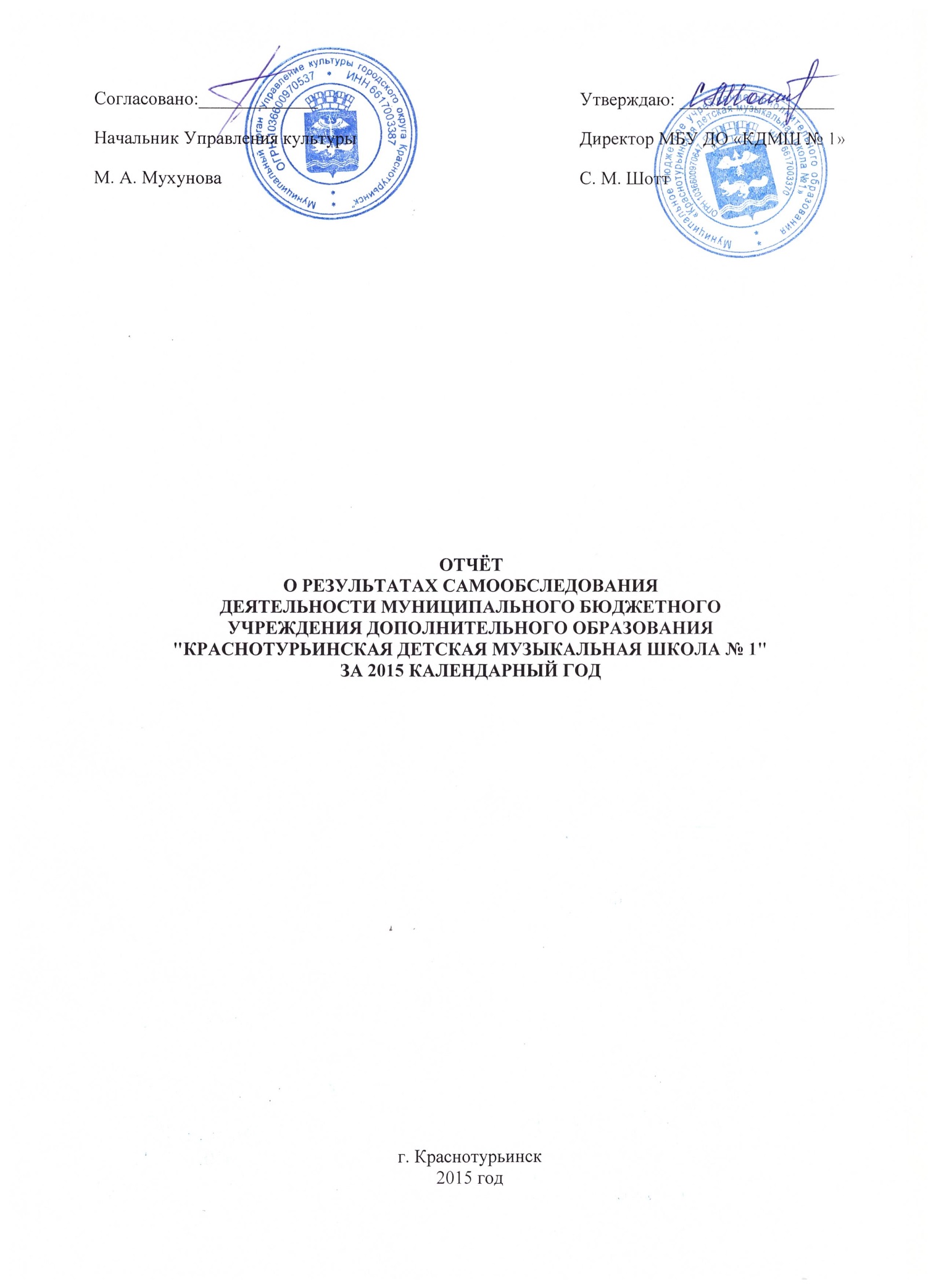 СОДЕРЖАНИЕ1. ВВЕДЕНИЕ ..............................................................................................................................   32. ОБЩИЕ СВЕДЕНИЯ ОБ ОБРАЗОВАТЕЛЬНОМ УЧРЕЖДЕНИИ ...................................  33. МАТЕРИАЛЬНО - ТЕХНИЧЕСКОЕ ОБЕСПЕЧЕНИЕ …………………………………     44. СТРУКТУРА И СИСТЕМА УПРАВЛЕНИЯ.......................................................................... 5 5. ХАРАКТЕРИСТИКА КАДРОВОГО СОСТАВА ПРЕПОДАВАТЕЛЕЙ ………………...  66. ОБРАЗОВАТЕЛЬНЫЕ ПРОГРАММЫ ПО ВИДАМ ИСКУССТВА .................................  77. КАЧЕСТВО ПОДГОТОВКИ ВЫПУСКНИКОВ.................................................................    88. КАЧЕСТВО ОРГАНИЗАЦИИ УЧЕБНОГО ПРОЦЕССА .................................................   109. ВНЕКЛАССНАЯ РАБОТА С УЧАЩИМИСЯ…………………………………………….  1210. РАБОТА С РОДИТЕЛЯМИ………………………………………………………………..  1311. ПРОФОРИЕНТАЦИОННАЯ РАБОТА…………………………………………………...  1312. КОНКУРСНО - ФЕСТИВАЛЬНАЯ И ТВОРЧЕСКАЯ ДЕЯТЕЛЬНОСТЬ……………..  1413. КОНЦЕРТНО – ПРОСВЕТИТЕЛЬСКАЯ ДЕЯТЕЛЬНОСТЬ…………………………...  1714. КАЧЕСТВО УЧЕБНО-МЕТОДИЧЕСКОГО И БИБЛИОТЕЧНОГО ОБЕСПЕЧЕНИЯ.  1915. ВЫВОДЫ И РЕКОМЕНДАЦИИ ПО РЕЗУЛЬТАТАМ САМООБСЛЕДОВАНИЯ…...  201. ВВЕДЕНИЕСамообследование муниципального бюджетного учреждения дополнительного образования «Краснотурьинская детская музыкальная школа № 1» (далее – Школа) проводилось в соответствии с Законом Российской Федерации от 29.12.2012 N 273-ФЗ «Об образовании в Российской Федерации», приказом Министерства образования и науки Российской Федерации (Минобрнауки России) от 14 июня 2013 г. N 462 «Об утверждении Порядка проведения самообследования образовательной организацией», внутренними локальными актами Школы.Отчёт составлен по материалам самообследования деятельности Школы за 2015 календарный год. При самообследовании анализировались:организационно-правовое обеспечение образовательной деятельности;образовательная деятельность в целом (соответствие содержания учебных планов и образовательных программ, соответствие качества подготовки выпускников по результатам текущей успеваемости и итоговых аттестаций требованиям к минимуму содержания и уровню подготовки выпускников, качество организации учебного процесса;материально - техническая база (обеспеченность образовательного процесса необходимым оборудованием);структура и система управления;кадровое обеспечение образовательного процесса по заявленным образовательным программам (качественный состав педагогических кадров);образовательные программы по видам искусства;качество подготовки выпускников;качество организации учебного процесса;внеклассная работа с учащимися;работа с родителями;конкурсно - фестивальная и творческая деятельность;концертно – просветительская деятельность;учебно-методическая литература и иные библиотечно-информационные ресурсы и средства обеспечения образовательного процесса, необходимых для реализации образовательных программ.Глубокие изменения, происходящие во всех сферах общественной жизни России, её последовательное включение в общемировую образовательную систему, оказали существенное влияние и на развитие художественного образования, потребовали введения в практику новых форм и методов этой деятельности, внедрения современных технологий обучения.2. ОБЩИЕ СВЕДЕНИЯ ОБ ОБРАЗОВАТЕЛЬНОМ УЧРЕЖДЕНИИ2.1. Полное наименование образовательного учреждения в соответствии с Уставом:Муниципальное бюджетное учреждение дополнительного образования «Краснотурьинская детская музыкальная школа № 1»Тип: бюджетное учреждение дополнительного образованияВид: детская музыкальная школаОрганизационно-правовая форма: муниципальное учреждение2.2. Юридический адрес Школы:624447, РФ, Свердловская область, г. Краснотурьинск, улица Карла Маркса, 162.3. Фактический адрес Школы:624447, РФ, Свердловская область, г. Краснотурьинск, улица Карла Маркса, 16Телефон/Факс: 8 (34384) 6-23-10 Телефон: 8 (34384) 6-60-71 e-mail: musicschool16@mail.ruСайт http://www.1dmh.ru2.4. Учредитель (название организации и/или Ф.И.О. физического лица, адрес, телефон): Муниципальный орган «Управление культуры городского округа Краснотурьинск» 624440, РФ, Свердловская область, г. Краснотурьинск, улица Молодежная, 1, каб. 218Телефон 8 (34384) 6-37-22 Факс 8 (34384) 6-30-03 e-mail: krasnoturinsk.uk@mail. ruсайта: http://krasnoturinsk-adm.ru2.5. Директор образовательного учреждения (Ф.И.О. полностью): Шотт Светлана Мирославовна2.6. Заместители директора ОУ по направлениям (Ф.И.О. полностью): Руданина Марина Юрьевна, заместитель директора по учебно-воспитательной работе.Рогулькина Наталья Дмитриевна, начальник хозяйственного отдела.Муниципальное бюджетное учреждение дополнительного образования «Краснотурьинская детская музыкальная школа № 1» является некоммерческим образовательным учреждением дополнительного образования детей художественно-эстетической направленности, осуществляет образовательную деятельность детей, подростков и юношества по дополнительным предпрофессиональным общеобразовательным программам в области музыкального искусства и дополнительным программам художественно-эстетической направленности.Школа создана решением Исполнительного комитета Краснотурьинского городского Совета депутатов трудящихся от 25.05.1955 года № 207.О Школе внесена запись в Единый государственный реестр юридических лиц за основным государственным регистрационным номером 1036600970647.Школа      имеет    лицензию    на    осуществления    образовательной     деятельности     за № 16718, выданную Министерством общего  и профессионального образования Свердловской области 24.12.2012 года.3. МАТЕРИАЛЬНО - ТЕХНИЧЕСКОЕ ОБЕСПЕЧЕНИЕШкола располагается в отдельно стоящем 3-х этажном здании, закреплённом за Школой на правах оперативного управления.Общая  площадь  здания 2644 кв. м.; полезная площадь 1182 кв. м.;  учебная площадь 1081 кв. м.; полезная площадь на 1 учащегося 4,2 кв. м.; учебная площадь на 1 учащегося 3,8 кв. м.	Школа оборудована пожарной сигнализацией, тревожной кнопкой, камерами видеонаблюдения территории и внутренних помещений школы, системами учёта потребления энергоресурсов. 	В здании Школы имеются:6 учебных аудиторий для групповых занятий, 27 учебных аудиторий для индивидуальных занятий, концертный зал, малый зал отделения специального фортепиано, оркестровый класс отделения народных инструментов, оркестровый класс отделения струнных инструментов, оркестровый класс духовых инструментов, библиотека, костюмерная, кабинет звукооператора, комната отдыха преподавателей, гардероб для преподавателей, гардероб для учащихся, буфет, складские вспомогательные помещения, архив и т.д. В библиотеке Школы имеется 13816 экземпляров нотной, методической литературы, более 200 видео и аудио материалов. На одного учащегося приходится 55 сборников.Для улучшения материально-технической базы качества образовательного процесса были проведены из разных источников финансирования следующие виды ремонтов:косметический ремонт учебных помещений, мест общего пользования;покрытие линолеумом теоретических классов;выполнение работ по монтажу пожарной сигнализации;выполнение пуско-наладочных работ системы охранно-пожарной сигнализации средств оповещения о пожаре.Проведены следующие виды работ:установлены камеры внутреннего видеонаблюдения в количестве 9 штук;проектирование автоматической сигнализации и системы оповещения людей о пожаре;ревизия системы пожаротушения и пожарной сигнализации;установка металлических шкафов для пожарных кранов.установка лицензионных программ;пошив сценической одежды для хора учащихся старших классов, хора мальчиков и преподавателей школы;выполнение программы производственного контроля;поездки на конкурсы, фестивали, смотры и олимпиады.Были сделаны приобретения:учебная, нотная и методическая литература;видеокамера;стулья для учебных помещений;2 принтера;металлический контейнер для содержания ртутьсодержащих ламп;запчасти для музыкальных инструментов (струны, смычки, колки и т. д.);2 диска с фильмами о школе;хозяйственные и канцелярские товары, сувенирная продукция.4. СТРУКТУРА И СИСТЕМА УПРАВЛЕНИЯВ соответствии с Уставом, нормативными правовыми актами, действующими на территории Российской Федерации, Школа самостоятельна в формировании своей структуры.Управление осуществляется в соответствии с действующим законодательством, Уставом, Программой развития Школы.Формами самоуправления Школы являются Совет Школы, Педагогический Совет, общее собрание трудового коллектива и другие формы. Порядок формирования органов самоуправления, их компетенция и порядок организации деятельности определяются соответствующими положениями, принимаемыми Школой и утверждаемые директором.В учреждении функционируют Методические объединения (отделения) – это объединения преподавателей, работающих в одной предметной области, с целью совершенствования методического и профессионального мастерства педагогических работников, организации взаимопомощи для обеспечения современных требований к обучению и воспитанию учащихся, стимулирования творческой инициативы, разработки современных требований к обучению и воспитанию детей. Методические объединения (отделения) создаются и ликвидируются на основании приказа директора Школы.Заведующий методическим объединением подчиняется директору Школы, заместителю директора по учебно-воспитательной работе.Преподавательский состав формируется в соответствии со штатным расписанием.Учреждение работает по согласованному и утверждённому плану работы на учебный год. Все мероприятия (педагогические советы, заседания методического совета, отделений, совещания) проводятся в соответствии с утверждённым в Учреждении годовым Планом работы.В Школе разработаны внутренние локальные акты:регламентирующие управление образовательным учреждением на принципах единоначалия и самоуправления;регламентирующие информационное и документальное обеспечение управления образовательным учреждением для выработки единых требований к участникам образовательного процесса в осуществлении диагностики внутришкольного контроля;отслеживающие эффективность работы педагогических работников и создающие условия (нормативные, информационные, стимулирующие, эргономические) для осуществления профессионально-педагогической деятельности;регламентирующие стабильное функционирование образовательного учреждения по вопросам укрепления материально-технической базы, ведению делопроизводства.5. ХАРАКТЕРИСТИКА КАДРОВОГО СОСТАВА ПРЕПОДАВАТЕЛЕЙНа момент проведения самообследования в школе работает 25 штатных преподавателей и 3 преподавателя - совместителя. Из них  17 преподавателей имеют высшее образования (60,7 %). Высшую категорию имеют 8 преподавателей (28,6%), первую – 15 преподавателей (53,6%), вторую – 2 преподавателя (7,1%), 3 преподавателя аттестованы на соответствие занимаемой должности (10,7%).Педагогический стаж работы преподавателей представлен в таблице:За многолетний и добросовестный труд, педагогическое мастерство преподаватели школы отмечены высокими наградами различного уровня:Звание «Заслуженный работник культуры РФ» – 3Знак Министерства культуры СССР «За отличную работу» – 2Знак Министерства культуры РФ «За достижения в культуре» – 1 Благодарности и грамоты Министерства культуры РФ – 4Грамоты губернатора Свердловской области – 2Благодарности и грамоты Правительства Свердловской области – 5 Грамоты Законодательного собрания Свердловской области – 3Почётные грамоты Министерства культуры Свердловской области – 12В Школе работает стабильный квалифицированный творческий педагогический коллектив, обладающий большим потенциалом и работоспособностью, активно участвующий в культурной жизни города, региона и области, постоянно повышающий свое педагогическое и исполнительское мастерство и профессиональный уровень. Все преподаватели Школы один  раз в 3 года обучаются на курсах повышения квалификации, либо стажировках, активно участвуют в работе методического объединения, посещая мастер – классы, семинары, фестивали, конференции.Прошли курсы повышения квалификации на базе Краснотурьинского колледжа искусств –Грищук Ю. Г., Бугова Ю. В., Рожкова М. Н., Безматерных С. И., Ревенко Н. Р., Кутузова Н. В., Ващук М. А., Руданина М. Ю., Безматерных О. Д., Шотт С. М. В Школе созданы творческие коллективы преподавателей:вокальный ансамбль «Amore» (руководитель Ганшу Н. А.);инструментальное трио  оркестровых инструментов в составе: Гильманова С. И., Луговская Н. М., Иванченко И. Л.;ансамбль русских народных инструментов в составе: Шотт С. М., Дагаева Е. А., Безматерных С. И., Безматерных О. Д., Воробьёва Н. Ф., Болдырева А. Л.инструментальный ансамбль струнных оркестровых инструментов (руководитель Луговская Н. М., Гильманова С. И.);камерный ансамбль в составе: Гильманова С. И., Болдырева А. Л.Процедуру аттестации прошли 16 преподавателей Школы: Ганшу Н. А., Безматерных С. И., Ревенко Н. Р., Шотт С. М. – на высшую квалификационную категорию по должности «преподаватель»; Боярских Е. М., Воробьёва Н. Ф., Грищук Ю. Г., Маргилевская И. В., Сураева Г. Д., Рожкова М. Н., Бугова Ю. В., Зырянова Л. А., Кутузова Н. В., Безматерных О. Д. – на первую квалификационную категорию по должности «преподаватель»; Руданина М. Ю., Гильманова С. И., Безматерных С. И. – на высшую квалификационную категорию по должности «концертмейстер».6. ОБРАЗОВАТЕЛЬНЫЕ ПРОГРАММЫ ПО ВИДАМ ИСКУССТВАМБУ ДО «Краснотурьинская детская музыкальная школа № 1» на основании приложения № 1 к лицензии 66 № 0000041 на осуществление образовательной деятельности от 24.10.2012 № 16718 реализуются дополнительные образовательные программы по направлению музыкальное искусство:Сведения о реализации дополнительных общеобразовательных программ и оказании дополнительных услуг за счёт бюджетных ассигнований ГО Краснотурьинск и средств физических лиц в 2015/2016 учебном году:* Дополнительные предпрофессиональные общеобразовательные программы в области искусств (в соответствии с федеральными государственными требованиями)7. КАЧЕСТВО ПОДГОТОВКИ ВЫПУСКНИКОВКачеству содержания подготовки выпускников в МБУ ДО «Краснотурьинская ДМШ № 1» придается важнейшее значение. При проверке данного вопроса при самообследовании исходили из степени соответствия имеющейся организационно - планирующей документации требованиям нормативных актов в области дополнительного образования. Детальному анализу подвергались образовательные программы, учебные планы и весь комплекс учебно-методического сопровождения.Учебные планы образовательных программ МБУ ДО «Краснотурьинская   ДМШ № 1» разработаны на основании Закона Российской Федерации от 29.12.2012 г. N 273-ФЗ "Об образовании в Российской Федерации", Порядка организации и осуществления образовательной деятельности по дополнительным общеобразовательным программам (Приказ Министерства образования и науки РФ от 29.08.2013 г. № 1008); федеральных государственных требований, установленных к минимуму содержания, структуре и условиям реализации дополнительных предпрофессиональных общеобразовательных  программ  в  области  музыкального  искусства  от  12.03.2013 года (№ 161-165); примерных учебных планов образовательных программ по видам музыкального искусства для детских школ искусств /новая редакция/ (письмо Федерального Агентства по культуре и кинематографии Министерства культуры и массовых коммуникаций Российской Федерации от 02.06.2005 г. № 1814-18-07.4); примерных учебных планов образовательных программ по видам искусств для детских школ искусств (письмо Министерства культуры Российской Федерации от 23.06.2003 г. № 66-01-16/32).Разработаны образовательные программы в области музыкального искусства в соответствии с федеральными государственными требованиями к дополнительным предпрофессиональным образовательным программам в области искусств. По всем учебным предметам образовательных программ преподавателями разработаны рабочие программы, которые сопровождаются списками учебно - методической литературы.Все образовательные программы, а также рабочие программы по учебным предметам прошли обсуждение на методических советах и рассмотрены на педагогических советах. Разработаны и утверждены в установленном порядке требования к итоговой аттестации выпускников.В целом учебно-методическая документация по образовательным программам разработана на достаточном профессиональном уровне, обеспечен единый технологический подход, что в значительной степени облегчает самостоятельную работу выпускников в отношении межпредметных связей.Таким   образом,   структура,   содержание   и  трудоёмкость  учебных  планов  подготовкивыпускников отвечают требованиям к минимуму содержания и уровню подготовки выпускников.В МБУ ДО «Краснотурьинская  ДМШ № 1» сформирована комплексная система ранней профессиональной ориентации учащихся, главная задача которой – опережающая профессиональная ориентация, направленная на оптимизацию профессионального самоопределения обучающегося в соответствии с его желаниями, склонностями, способностями и индивидуально-личностными особенностями, создание реальных условий для эффективного развития детей и подростков, обладающих способностями для дальнейшего получения профессионального образования в сфере музыкального искусства.Основные направления в работе по ранней профессиональной ориентации обучающихся:установление долговременных двухсторонних отношений с образовательными учреждениями в области культуры и искусства с целью продолжения образования по соответствующей специальности;участие в концертах, конкурсах, фестивалях, смотрах, олимпиадах, мастер-классах;организация проведения собраний с целью информирования учащихся и их родителей (законных представителей) о возможности продолжения профессионального обучения в области музыкального искусства;организация творческих встреч с преподавателями и студентами ГБПОУ СО «Краснотурьинский колледж искусств».Связь МБУ ДО «Краснотурьинская ДМШ № 1» с профессиональными учебными заведениями в области культуры и искусства, профессиональное ориентирование выпускников, развитие их интересов и склонностей, максимально приближенных к профессиональным компетенциям, осуществляется преподавателями школы.Итоговая аттестация осуществляется в соответствии с Положением об итоговой аттестации выпускников.Итоговая аттестация выпускника является обязательной и осуществляется после освоения образовательной программы в полном объёме, определяет уровень и качество освоения образовательной программы в соответствии с действующими учебными планами. Требования к содержанию и формам итоговой аттестации по программам художественно - эстетической направленности определяются учреждением на основании требований к уровню подготовки выпускника Школы по видам искусств, разработанных и утверждённых Министерством культуры Российской Федерации.Текущая и итоговая аттестация выпускников осуществляется в установленные сроки и проводится школой самостоятельно в форме выпускных экзаменов.Учащиеся, окончившие Школу и успешно прошедшие итоговую аттестацию, получают документ о соответствующем образовании.Анализ содержания подготовки выпускников через организацию учебного процесса по всему перечню учебных дисциплин, реализуемых в МБУ ДО «Краснотурьинская ДМШ № 1» показывает, что учебный процесс организован в соответствии с нормативными  требованиями дополнительного образования.Информация о выпускниках, поступивших в СУЗы и ВУЗы искусства и культуры в 2015 году.8. КАЧЕСТВО ОРГАНИЗАЦИИ УЧЕБНОГО ПРОЦЕССАМБУ ДО «Краснотурьинская ДМШ № 1» осуществляет образовательный процесс в соответствии с образовательными программами, разрабатываемыми и утверждаемыми Школой самостоятельно.Организация образовательного процесса (в том числе начало и окончание учебного года, продолжительность каникул) регламентируется:учебными планами;годовым календарным учебным графиком;расписанием занятий.Предельная недельная учебная нагрузка на одного учащегося устанавливается в соответствии с учебным планом, возрастными и психофизическими особенностями учащихся, нормами СанПиН.Единицей измерения учебного времени и основной формой организации учебного процесса в Школе является урок. Продолжительность одного урока (индивидуального, группового, с 1 по 8 классы) составляет 40 минут в соответствии учебным планом и нормами СанПиН. Продолжительность одного урока на внебюджетном отделении составляет: групповой урок  – 40 минут.Формами   промежуточной  аттестации  могут  быть:  экзамен,  академический  концерт, технический зачёт, контрольный урок, зачёт и др.Установлена пятибалльная система оценок.Перевод учащихся в следующий класс по итогам учебного года осуществляется приказом директора школы на основании решения Педагогического Совета.Учебный план является основным документом, отвечающим всем требованиям для выполнения   образовательных   программ,   адаптированных  к   организации образовательногопроцесса.В учебных планах определяется максимальный объём учебной нагрузки, распределяется учебное время по классам и образовательным областям.Учебные планы состоят из двух частей – инвариативной (обязательной – в ДПОП) и вариативной. Инвариативная часть учебного плана – основа обучения в Школе. Вариативный метод в учебных планах воплощается на уровне предмета по выбору. Все они различны по содержанию и способствуют дифференцированному обучению и индивидуальному подходу.Коррекция учебного плана происходит за счёт введения в вариативный компонент дополнительных предметов, а именно – предметов по выбору. Такая необходимость вызвана следующими факторами:повышение уровня качества образования;приоритетными направлениями в образовательной политике;удовлетворение образовательных потребностей учащихся;повышение качества знаний, умений и навыков обучающихся в различных областях образования;создание каждому учащемуся условий для самоопределения, саморазвития и самореализации.Образовательная деятельность осуществляется в процессе аудиторной работы и внеурочных мероприятий. Для ведения образовательного процесса установлены следующие формы проведения занятий:индивидуальные и групповые занятия с преподавателем;самостоятельная (домашняя работа) учащегося;контрольные мероприятия, предусмотренные учебными планами и программами (контрольные уроки, зачёты, экзамены, академические концерты);культурно-просветительские мероприятия (лекции, беседы, концерты и фестивали и т.д.);внеурочные классные мероприятия (посещение с преподавателем концертов, выставочных залов, театров, музеев и т.д., классные собрания, концерты, творческие встречи и т.д.). Качественный и количественный показатели реализации образовательных программ за период с 2014 по 2015 учебный год:9. ВНЕКЛАССНАЯ РАБОТА С УЧАЩИМИСЯ.	Цель внеклассной работы: формирование духовно богатой, свободной, физически здоровой, творчески мыслящей, социально – активной личности, обладающей прочными знаниями, ориентированной на высокие нравственные ценности, способной в дальнейшем на участие в социальном и духовном развитии общества.Внеклассная работа в школе тесно увязывается с учебным процессом и проводится в соответствии с утверждённым планом. Во внеклассной работе задействованы классные руководители – преподаватели специальных дисциплин под руководством заместителя директора по учебно – воспитательной работе. Стараясь развить творческие и интеллектуальные стороны личности ребёнка, каждый педагог прикладывает особые усилия. Преподаватели проводят с учащимися тематические классные часы, беседы, посещают лекции и концерты, взаимодействуют с родителями и классными руководителями общеобразовательных школ. В 2015 году преподавателями проведены следующие внеклассные мероприятия для учащихся школы:лекция – концерт на тему: «Детский альбом П. И. Чайковского»;тематический классный час на тему: «Святочные забавы»;тематический, праздничный классный час с развлекательной программой на отделе народных инструментов «Новогодний калейдоскоп»;тематический, праздничный классный час с развлекательной программой на отделе специального фортепиано «Музыкальный фейерверк»;посещение с учащимися выставочного зала на выставке «Инструменты народов мира»;тематический классный час на тему: «Инструменты народного оркестра»;посещение учащимися младших классов театра кукол;лекция – концерт на тему: «Музыка в грохоте войны», посвящённая 70-летию победы в Великой Отечественной войне;тематический классный час на тему: «Нам дороги эти позабыть нельзя»;посещение с учащимися школы городского фестиваля хоровой музыки «Духовное возрождение России»;посещение учащимися школы в течение учебного года Виртуального концертного зала Свердловской филармонии;посещение учащимися старших классов краеведческого музея и выставочного зала в рамках акции «Ночь в музее».Очень важно для детей не только выступать, но и уметь слушать «живую музыку». Учащиеся вместе с преподавателями и родителями регулярно посещают концерты фестивалей «Краснотурьинская осень», «Весна Севера», серию концертов «Декабрьские вечера», артистов Свердловской филармонии, кукольный театр и др. После посещения концертов преподаватели беседуют с учащимися, стараются научить детей мыслить и анализировать свои впечатления.	Для учащихся и родителей в целях расширения кругозора, ознакомления с новостями в сфере музыкального искусства, с концертной и конкурсной жизнью школы на отделах регулярно оформляются образовательно – информационные стенды.10. РАБОТА С РОДИТЕЛЯМИ.	Работа с родителями является важной частью деятельности преподавателей. Постоянный контакт с родителями улучшает успеваемость учащихся, помогает целенаправленной работе дома, организации занятий.	Для родителей нового набора учащихся проводилось общешкольное собрание, где была освещена следующая информация:обязанности и права родителей и учащихся;знакомство с Уставом, планами работы школы;знакомство с правилами поведения учащихся;цели и задачи обучения в ДМШ № 1. 	По итогам успеваемости в первом и втором полугодии 2015 года преподаватели исполнительских отделений провели классные и общешкольные родительские собрания с демонстрацией результатов обучения (концерты, театрально – музыкальные постановки, праздничные представления). 		Родители в течение года посещали уроки, экзамены, академические концерты, конкурсы, лекции – концерты. Для родителей и учащихся на каждом отделении каждую четверть были оформлены образовательно – информационные стенды. При обсуждении различных проблем воспитания, обучения, посещаемости занятий, наилучшей формой являются частные беседы с родителями. 	Родители помогали школе в приобретении материалов для учебного процесса. Родительский комитет и родители выпускников приняли активное участие в подготовке выпускного вечера.11. ПРОФОРИЕНТАЦИОННАЯ РАБОТА.	В школе регулярно ведется профориентационная работа, которая состоит из следующих мероприятий:тесная связь с преподавателями музыки в общеобразовательных школах;посещение преподавателями школы детских дошкольных учреждений и общеобразовательных школ города с концертами учащихся с целью привлечения на учёбу детей, заинтересованных получить дополнительно знания в области музыкального искусства;организация концертов на предприятиях и учреждениях города.	В 2015 году силами преподавателей и учащихся школы было дано 17 концертов  для детей детских дошкольных учреждений и общеобразовательных школ, на предприятиях и учреждениях города.	В школе эффективно ведётся работа с детьми, обладающими способностями для дальнейшего получения профессионального образования в области искусства. Знакомство с обучением на музыкальном отделении Краснотурьинского колледжа искусств, общение со студентами и преподавателями, занятия с методистами, посещение концертов – всё это дает возможность ближе ознакомиться с дальнейшим профессиональным обучением музыке. 12. КОНКУРСНО - ФЕСТИВАЛЬНАЯ ДЕЯТЕЛЬНОСТЬ.	Учащиеся и преподаватели Школы ведут активную конкурсную деятельность. В 2015 году учащиеся и преподаватели приняли участие в следующих творческих конкурсах: двенадцати международных, одном всероссийском, трёх межрегиональных, одном региональном, шести областных, четырёх кустовых.Значимые конкурсы, фестивали:Международные конкурсы:XXII Международный фестиваль – конкурс детских, юношеских, молодёжных, взрослых творческих коллективов и исполнителей «Адмиралтейская звезда» (г. Екатеринбург); II Международный конкурс по видеозаписям «Культура Сибири» (г. Омск): Международный интернет – конкурс в Сербии (г. Белград); Международный интернет – конкурс «Мелос» в Испании. III Международный конкурс по видеозаписям «Музыкальная шкатулка» (г. Омск); XXXV Международный фестиваль – конкурс детских, юношеских, молодёжных, взрослых     творческих коллективов и исполнителей «Адмиралтейская звезда» (г. Екатеринбург); Международный интернет-конкурс «Рождество в России» (г. Екатеринбург); Международный интернет – конкурс в Сербии (г. Белград); Международный интернет – конкурс «Мелос» в Испании; XXI Международный конкурс детского и юношеского (любительского профессионального)     творчества «Роза Ветров 2015» (г. Москва); XXXIX Международный фестиваль – конкурс детских, юношеских, молодёжных, взрослых     творческих коллективов и исполнителей «WORLD ART» (г. Екатеринбург);  I Всероссийский фестиваль-конкурс «Волшебство звука» (г. Москва).Всероссийские конкурсы: X Всероссийский интернет-конкурс «Мелодинка» (г. Курган);Региональные конкурсы: VI Межрегиональный фестиваль – конкурс вокально-хорового искусства «Осенняя радуга» (г. Североуральск);   XIX межрегиональный фестиваль – конкурс творческих коллективов и исполнителей «Северное сияние» (зональный отборочный тур, г. Краснотурьинск);   XIX межрегиональный фестиваль – конкурс творческих коллективов и исполнителей «Северное сияние» (финальный тур, г. Югорск); Региональный конкурс юных гитаристов «Волшебные струны», посвящённый памяти        В. Шлохина  (г. Новая Ляля):Областные конкурсы:  II открытый областной конкурс «Сладкая грёза» (г. Екатеринбург);  Областной     конкурс     учащихся      ДШИ   по  общему  фортепиано   и дополнительному     инструменту «Звуки музыки» (г. Екатеринбург);V областной конкурс юных исполнителей на народных инструментах «Краснотурьинская капель» (г. Краснотурьинск); Областной конкурс по слушанию музыки учащихся 2-3 классов ДМШ и ДШИ «Музыкальный калейдоскоп» (г. Нижняя Салда); Областной конкурс исполнителей на медных духовых инструментах «Медные фанфары»                          (г. Екатеринбург);Областная олимпиада по сольфеджио для учащихся старших классов ДМШ и ДШИ (г. Екатеринбург).Сводная таблица результатов конкурсной деятельности учащихся за 2015 год.Итого: 77 наград учащихся, из них:Лауреатов I степени – 8  Лауреатов II степени – 11  Лауреатов III степени – 15 Лауреатов III премии – 2  Дипломант I степени – 8 Дипломант II степени – 7 Дипломант III степени – 7Дипломантов – 19Творческие достижения и творческие успехи преподавателей.Сводная таблица результатов конкурсной деятельности и творческих успехов преподавателей за 2015 год.Итого: 16 наград преподавателей, из них:Лауреатов I степени – 2Лауреатов II степени – 2Лауреатов III степени – 3Дипломантов II степени – 1 Дипломантов III степени – 1 Дипломов за лучшую педагогическую работу и подготовку лауреатов конкурса – 711 марта 2015 года на базе школы состоялся IV кустовой открытый конкурс юных исполнителей на народных инструментах «Музыкальная шкатулка». В конкурсе приняли участие 76 учащихся из 10 городов и 13 школ северного региона.10 апреля 2015 года на отделе специального фортепиано состоялся конкурс учащихся младших классов на лучшее исполнение этюда «Быстрые пальцы». В конкурсе приняли участие 18 учащихся со второго по четвёртый классы. Цель конкурса: воспитание технической выдержки, уверенное, стабильное, выразительное исполнение, как лёгких, так и более сложных в техническом отношении этюдов. Выступления большинства учащихся получили положительные отзывы от членов комиссии. Игру учащихся отличала стабильность, уверенность, культура звукоизвлечения, сценическая свобода, яркая и образная подача музыкального материала. Все учащиеся были отмечены дипломами и грамотами.22 мая 2015 года на отделе народных инструментов состоялся конкурс на лучшее исполнение пьесы «Миниатюра». В конкурсе приняли участие 38 учащихся по специальностям: баян, аккордеон, домра, гитара, балалайка. Цель конкурса: выявление юных, талантливых исполнителей, повышение уровня профессиональной подготовки учащихся народного отделения. Все учащиеся с большим желанием и интересом готовились к конкурсу, и по итогам конкурса были награждены дипломами и грамотами в разных номинациях.13. КОНЦЕРТНО – ПРОСВЕТИТЕЛЬСКАЯ ДЕЯТЕЛЬНОСТЬ.Школа сохранила  формы концертно-просветительской работы с учреждениями культуры,  дошкольными  образовательными учреждениями, концертными площадками предприятий города. Также школа приняла участие во многих городских мероприятиях. За учебный год силами преподавателей и учащихся было дано 45 концертов на различных концертных площадках города: 5 афишных концерта, 20 концертов вне школы и 20 концерта внутри школы. Наиболее значимые творческие мероприятия:Афишные концерты на уровне города.Концерт преподавателей, посвящённый Международному дню Музыки.Рождественский концерт в Новоапостольской церкви.Афишный сольный концерт учащейся 8 класса отделения специального фортепиано Смолиной Марии «В кругу друзей».Афишный концерт учащихся класса преподавателя Тимофеева К. А. «Звучат духовые инструменты».Отчётный концерт школы, посвящённый 60-летию со дня основания.Концерты вне школы.ЦВР «Ровесник», клуб «Юный техник». Концерт учащихся и преподавателей «Осенний калейдоскоп» для ветеранов и пенсионеров.Концерт учащихся и преподавателей «Хорошее настроение» для коллектива средней общеобразовательной школы № 15, посвящённый Дню учителя.Городская библиотека № 3. Концерт учащихся и преподавателей ко дню пожилого человека.Лекция – концерт для воспитанников детского дошкольного учреждения № 10 «Знакомы ли вам эти инструменты».ТЦ «Столичный». Благотворительный марафон. Концерт учащихся «Твори добро».Концерт учащихся «Новогодние узоры» для детей детского дошкольного учреждения № 6.ЦВР «Ровесник», клуб «Юный техник». Праздничный концерт, посвящённый Международному женскому дню 8 Марта.Концерт учащихся «Люблю берёзку русскую» для воспитанников детского дошкольного учреждения № 15.Фёдоровский музей. Лекция – концерт «Музыка в семье Фёдоровых».Лекция – концерт для воспитанников детского дошкольного учреждения № 13 «Знакомы ли вам эти инструменты».Лекция – концерт на тему «Инструменты симфонического оркестра» для учащихся средней общеобразовательной школы № 23.Концерт учащихся «Волшебные звуки скрипки» для воспитанников детского дошкольного учреждения № 32.Лекция – концерт для воспитанников детского дошкольного учреждения № 25 «Знакомы ли вам эти инструменты».Лекция – концерт для воспитанников детского дошкольного учреждения № 15 «Знакомы ли вам эти инструменты».Концерт учащихся «Осенний калейдоскоп» для пожилых людей в ЦВР «Ровесник».Лекция – концерт учащихся «Костюмированный музыкальный салон»» в ЦВР «Ровесник».Лекция – концерт учащихся «Новогодние посиделки» для воспитанников д/сада № 6 (старшая и подготовительная группа).XXIX музыкальный фестиваль «Декабрьские вечера». Благотворительный концерт по сбору средств на восстановление храма «Свет божий»,    г. Карпинск.Торговый центр «Столичный». Концерт учащихся и преподавателей в рамках благотворительного марафона.Концерты, проходившие внутри школы.Концерт преподавателей «От всей души», посвящённый месячнику пожилого человека.Концерт учащихся «Мамочка любимая моя…», посвящённый Дню матери для родителей.Праздничный концерт «Новогодний калейдоскоп» с концертом учащихся отделения народных инструментов для родителей.Праздничный новогодний концерт учащихся и преподавателей отделения специального фортепиано «Новогодний фейерверк» для родителей.Праздничный концерт учащихся по классу вокала для родителей «Новогодний серпантин».Праздничный новогодний концерт учащихся «В дверь стучится Новый год» для родителей отделения оркестровых инструментов.Новогодний праздничный концерт учащихся группы эстетического воспитания – первый год обучения для родителей «Путешествие в страну звуков».Новогодний праздничный концерт учащихся группы эстетического воспитания – второй год обучения для родителей «Приключения в Жар – Африке».Новогодний праздничный концерт учащихся группы эстетического воспитания – третий год обучения для родителей «Времена года».Праздничный концерт учащихся и преподавателей для родителей отделения оркестровых инструментов «Разноцветный серпантин», посвящённый Международному женскому дню 8 Марта.Праздничный концерт учащихся для родителей отделения специального фортепиано, посвящённый Международному женскому дню 8 Марта «Весенняя капель».Праздничный концерт учащихся для родителей по классу вокала «Для милых мам», посвящённый Международному женскому дню 8 Марта.Концерт учащихся выпускного класса отделения специального фортепиано для родителей.Концерт учащихся выпускного класса отделения оркестровых инструментов для родителей.Концерт учащихся выпускного класса отделения народных инструментов для родителей.Праздничный концерт учащихся группы эстетического воспитания (3-ий год обучения) для родителей.Лекция – концерт «Музыка в грохоте войны» для учащихся средней общеобразовательной школы № 2.Лекция – концерт «Музыка в грохоте войны» для учащихся средней общеобразовательной школы № 19.Концерт вокальной музыки для родителей «Звонкие голоса».Праздничный концерт учащихся «Солнышко смеется» для учащихся детской художественной школы, посвященный Всемирному дню Защиты детей.14. КАЧЕСТВО УЧЕБНО-МЕТОДИЧЕСКОГО И БИБЛИОТЕЧНОГООБЕСПЕЧЕНИЯИнформационное обеспечение является необходимым условием эффективности организации учебного процесса. Основным источником учебной информации остается учебная, нотная и учебно-методическая литература, которой располагает школа. В целях качественного учебно-методического и информационного обеспечения функционирует библиотека.Одной из основных задач школьной библиотеки является обеспечение образовательного процесса через комплектование и сохранение нотного и методического фонда, а также приведение школьного библиотечного фонда в соответствие с федеральными государственными требованиями и условиями реализации дополнительныхпредпрофессиональных общеобразовательных программ в области музыкального искусства.Библиотека ориентирована на полноценное обеспечение учебного процесса. Доступ к библиотечному фонду открытый, расстановка фонда тематическая.Фонд библиотеки комплектуется с учётом профиля школы и потребности в учебной и нотной литературе. Комплектованию всегда предшествует анализ библиотечного фонда:изучение состава фонда и анализ его использования;формирование фонда библиотеки традиционными носителями информации;формирование общешкольного заказа на учебную, методическую и нотную литературу;выявление и списание ветхой и морально устаревшей литературы.СОСТОЯНИЕ БИБЛИОТЕЧНОГО ФОНДА НА 01.01.2016 г.15. ВЫВОДЫ И РЕКОМЕНДАЦИИ ПО РЕЗУЛЬТАТАМ САМООБСЛЕДОВАНИЯ	МБУ ДО «Краснотурьинская детская музыкальная школа № 1» располагает необходимыми организационно – правовыми документами на ведение образовательной и хозяйственной деятельности. Школа имеет достаточно прочную материально - техническую базу. Учебный процесс оснащён современными техническими средствами обучения, музыкальными инструментами, необходимой для учебного процесса аппаратурой,  нотной и методической литературой, для концертной деятельности и постановок музыкального театра имеются необходимые костюмы и реквизит. В целом структура Школы и система управления достаточно конструктивны и эффективны для обеспечения выполнения функций организации в сфере дополнительного образования в соответствии с действующем законодательством РФ. За 2015 год была обновлена нормативная и организационная документация, разработаны новые локальные акты в связи с переходом на предпрофессиональное образование и в соответствии с действующем законодательством. Достаточно слаженная система управления Школой обеспечивает жизнедеятельность всех структурных подразделений, позволяет успешно вести образовательную и хозяйственную деятельность, даёт возможности реализации творческих планов и создаёт в коллективе благоприятный морально – психологический климат. В Школе сформирован квалифицированный педагогический коллектив преподавателей и концертмейстеров, имеющих соответствующее образование, достаточный опыт работы и большой творческий потенциал. Ведение образовательной деятельности и организация образовательного процесса осуществляется в соответствии с Уставом и лицензией на право ведения образовательной деятельности. Организация учебного процесса соответствует требованиям действующего законодательства, нормативно правовых документов. Преподаватели и учащиеся Школы принимают активное участие в работе методического центра по художественному образованию в конкурсно – фестивальной деятельности, методической и концертно – лекционной работе. Уровень требований, предъявляемых подготовки учащихся и результаты переводных и выпускных экзаменов позволяют положительно оценить качественный уровень обучения.          Для улучшения образовательного процесса и жизнедеятельности Школы по всем направлениям необходимо реализация следующих задач:продолжить работу по совершенствованию качества организации учебного процесса, внедрению форм обучения на основе применения инновационных технологий;необходимо и в дальнейшем мотивировать педагогический коллектив на повышение квалификационной категории;создание компьютерного класса для учащихся;продолжить работу по укреплению нормативно – правовой базы деятельности Школы;проводить работу по дальнейшему пополнению и совершенствованию библиотечного фонда, приобретение музыкальных инструментов, концертной одежды, ученической мебели.Стаж работыКоличество преподавателейПроцентное соотношениеОт 5 до 10 лет27,1 %От 10 до 20 лет414,3 %От 20 лет и более2278,6 ,%№п/пВид образовательной программы (основная,дополнительная)Наименование (направленность)образовательной программыНормативныйсрок освоения1234дополнительнаяПрограммы дополнительного образования детей в области начального и художественного образования по направлениям:- фортепиано;- оркестровые  инструменты;- народные инструменты;- сольное пение;- эстрадное: эстрадный вокал5/6; 7/8 лет5; 7 лет2.дополнительнаяДополнительныепредпрофессиональныеобщеобразовательные программы в области музыкального искусства:- «фортепиано»;- «духовые и ударные инструменты»;- «струнные инструменты»;- «народные инструменты»8/9 лет5/6; 8/9 лет8/9 лет5/6; 8/9 летНаименование услуги по направлениямБюджетный контингент, количество учащихсяМузыкальное искусство (5)25Музыкальное искусство (7)138Фортепиано* (8)31Струнные инструменты* (8)15Духовые и ударные инструменты* (8)7Духовые и ударные инструменты* (5)2Народные инструменты* (8)26Народные инструменты* (5)8ИТОГО:163/89*ВСЕГО:252Наименование услуги по направлениямКонтингент отделения ПДОУОбучение детей в группах раннего эстетического развития30Всего: 21 выпускникВсего: 21 выпускникВсего: 21 выпускникВсего: 21 выпускник1.Кузнецова ДарьяЭстрадный вокал.Челябинская государственная академия культуры и искусства2.Багина НинаМузыкальное искусство.Отделение специального фортепиано.ГБПОУ СО «Краснотурьинский колледж искусств»3.Зинина АнастасияМузыкальное искусствоэстрады.Свердловское музыкальное училище им. П. И. Чайковского (колледж)4.Лаптева АнастасияМузыкальное искусство. Отделение оркестровых инструментов (валторна).Уральская государственная консерватория имени М. П. Мусоргского5.Крузе КристианМузыкальное искусство. Отделение оркестровых инструментов.Суворовское музыкальное училище,  г. Москва.УчебныйгодКонтингентучащихся:бюджетКоличествовыпускниковУспеваемость учащихсяУспеваемость учащихсяКоличествореализуемыхобразовательныхпрограммУчебныйгодКонтингентучащихся:бюджетКоличествовыпускниковОбучаетсяна«4» и «5»Кол-вовыпускников-отличников(чел., %)Количествореализуемыхобразовательныхпрограмм2014-201526021224 (86,2%)3 (14,3%)6Уровень конкурсаНаградыОбщее количество наградМеждународный уровеньЛауреат I степени – 2Лауреат II степени – 3Лауреат III степени – 9Лауреат III премии – 2 Дипломант I степени – 4 Дипломант II степени – 4 24Всероссийский уровеньЛауреат II степени– 2 Лауреат III степени– 2 Дипломант I степени – 1 Дипломант – 6  11Региональный уровеньЛауреат I степени – 4Лауреат II степени – 3Лауреат III степени – 4Дипломант – 1 12Областной уровеньЛауреат I степени – 2Лауреат II степени – 3Дипломант II степени – 1Дипломант III степени – 1Дипломант – 7 14Уровень территориального методического объединенияДипломант I степени – 3 Дипломант II степени – 2 Дипломант III степени – 6 Дипломант – 516Итого:Итого:77 наградУровень конкурсаНаградыОбщее количество наградМеждународный уровеньДиплом Лауреата I степени – 1Диплом дипломанта II степени – 1Диплом Лауреата III степени – 13Областной уровеньДиплом Лауреата I степени – 1Диплом Лауреата II степени – 2Диплом Лауреата III степени – 2Дипломант III степени – 1 Диплом за лучшую педагогическую работу и подготовку лауреатов конкурса – 5 11Уровень территориального методического объединенияДиплом за лучшую педагогическую работу и подготовку лауреатов конкурса – 2 2Итого:Итого:16 наград№п/пСпециальная литератураОстаток на 01.01.2015 г.1.Фортепиано45692.Сольфеджио13033.Народные инструменты2084.Баян12915.Аккордеон4906.Виолончель3007.Скрипка13738.Гитара4099.Домра15410.Муз. Литература2058в том числе учебникив том числе учебники33911.Хор. Вокал121412.Ударные, духовые447Итого:Итого:13816